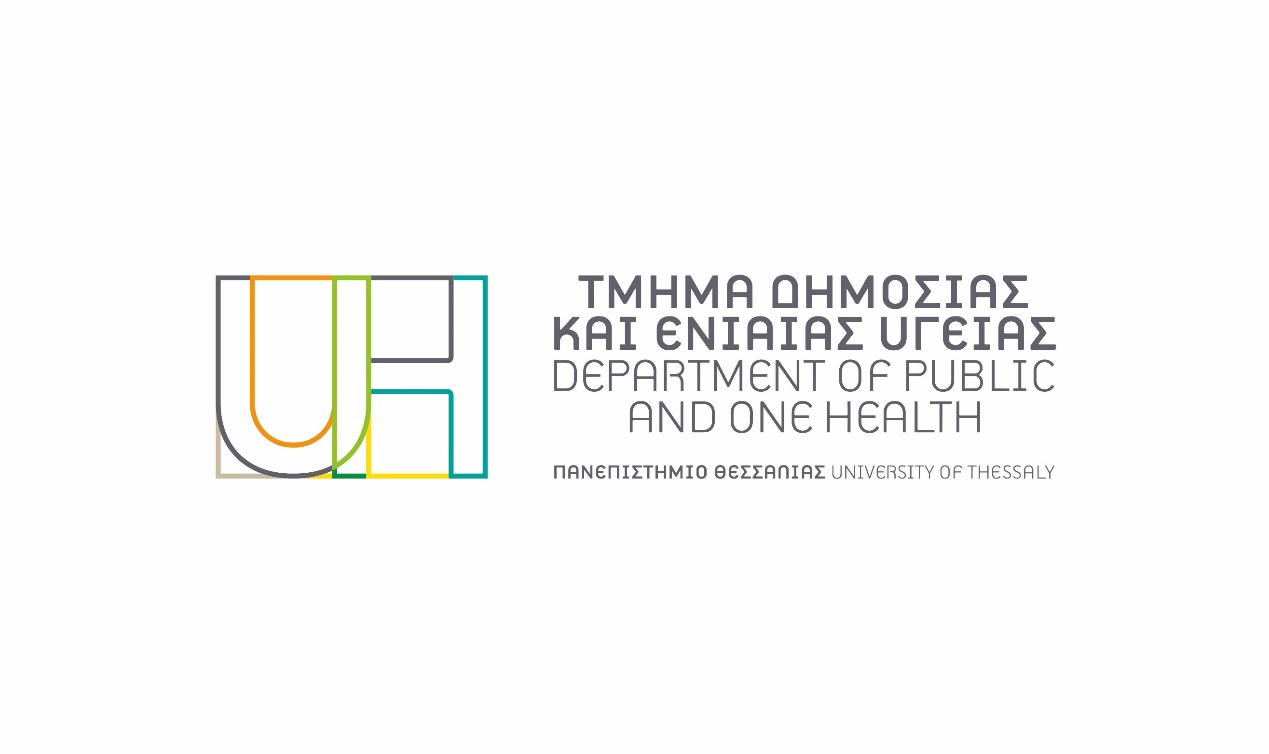                 ΠΡΟΤΑΣΗ ΟΡΙΣΜΟΥ ΤΡΙΜΕΛΟΥΣ ΕΞΕΤΑΣΤΙΚΗΣ ΕΠΙΤΡΟΠΗΣ                                              ΠΤΥΧΙΑΚΗΣ ΕΡΓΑΣΙΑΣΠρος: τη Γραμματεία Τμήματος Δημόσιας και Ενιαίας Υγείας                                                                                                                      Καρδίτσα, ….…/….…/….…Προτείνεται ο ορισμός της Τριμελούς Εξεταστικής Επιτροπής  του/των κάτωθι φοιτητή/τών  που εκπονεί/νούν  πτυχιακή εργασία με επιβλέποντα καθηγητή/τρια τον/την …………………………………………., αποτελούμενη από τους κ.κ.:Με τιμή,Ο/Η Επιβλέπων/ουσα  Καθηγητής/τρια…………………………………(ονοματεπώνυμο/βαθμίδα)Α/ΑΟΝΟΜΑΤΕΠΩΝΥΜΟ ΦΟΙΤΗΤΗΠΡΟΤΕΙΝΟΜΕΝΗ ΤΡΙΜΕΛΗΣ ΕΞΕΤΑΣΤΙΚΗ ΕΠΙΤΡΟΠΗΤΙΤΛΟΣ ΠΤΥΧΙΑΚΗΣ ΕΡΓΑΣΙΑΣ ΦΟΙΤΗΤΗΤΙΤΛΟΣ ΠΤΥΧΙΑΚΗΣ ΕΡΓΑΣΙΑΣ ΦΟΙΤΗΤΗ ΣΤΑ ΑΓΓΛΙΚΑ1.